Вагон № 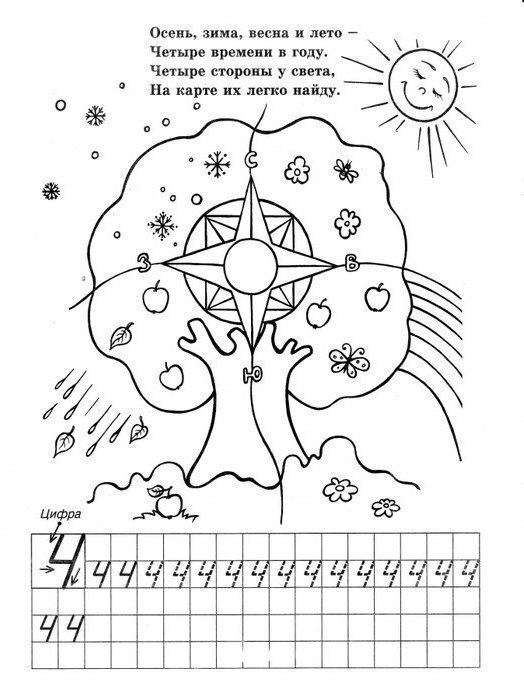 1.2.         	3. 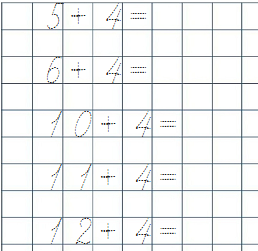 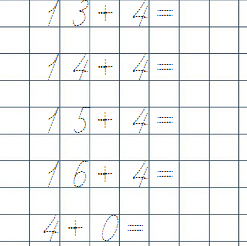 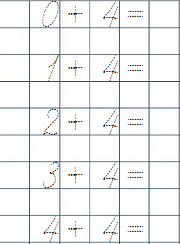 4. 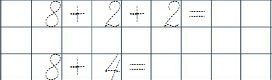 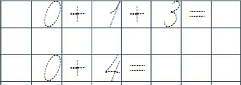 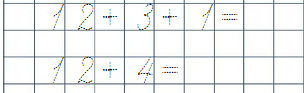 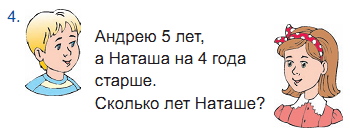 5. Андрей Наташа 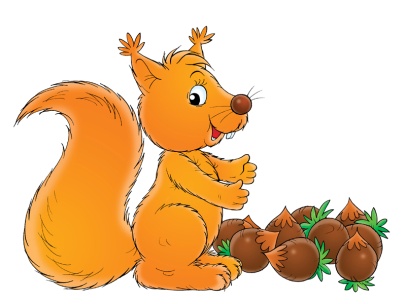 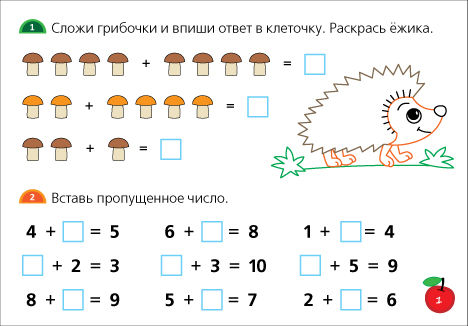 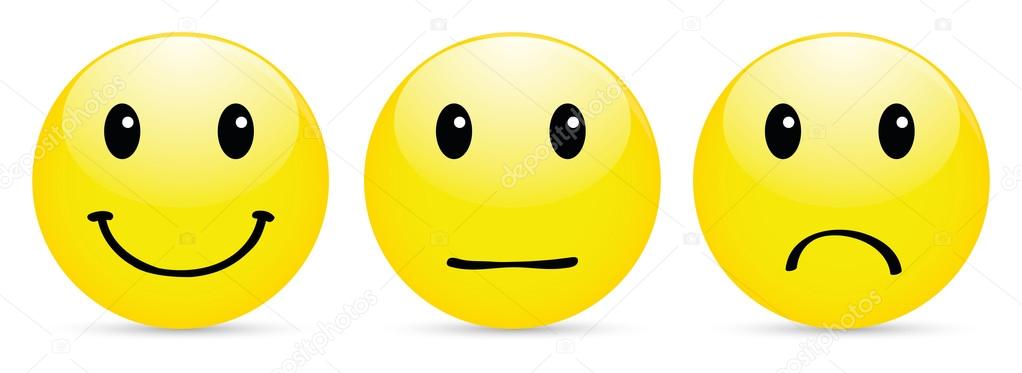 04820